Об утверждении Положения об увековечениипамяти граждан и исторических событий на территориимуниципального образования Вороговский сельский советВ соответствии с Федеральным законом от 14 января 1993 года № 4292-1 «Об увековечении памяти погибших при защите Отечества», Уставом Вороговского сельсовета, постановляет:
Утвердить Положения об увековечении памяти граждан и исторических событий на территории муниципального образования Вороговский сельский совет согласно приложению.Постановление  вступает в силу с момента официального опубликования и подлежит размещению на официальном сайте администрации Вороговского сельсоветаКонтроль за исполнением настоящего постановления оставляю за собой.Глава Вороговского сельсовета ____________________  В.В. Гаврюшенко Приложение  к постановлению администрацииВороговского сельского совета№ 23-п от 26.08.2022ПОЛОЖЕНИЕОб увековечениипамяти граждан и исторических событий на территориимуниципального образования Вороговский сельский совет1. Общие положения1.1. Настоящее Положение разработано в соответствии с Федеральным законом от 14 января 1993 года № 4292-1 «Об увековечении памяти погибших при защите Отечества», Уставом Вороговского сельсовета1.2. Администрация Вороговского сельсовета в пределах своей компетенции:- осуществляет мероприятия по содержанию в порядке и благоустройству воинских захоронений, мемориальных сооружений и объектов, увековечивающих память погибших при защите Отечества, исторических событий Федерального уровня, лиц имеющих почетные звания Героя Советского Союза, Героя Социалистического Труда, Героя Российской Федерации, Героя Труда Российской Федерации, полных кавалеров орденов боевой и трудовой славы, участников Великой Отечественной войны 1941-1945 годов, а также почетных жителей Красноярского края, которые находятся на территории Вороговского сельсовета;- ведет учет воинских захоронений, находящихся на территории Вороговского сельсовета, с установлением мемориального знака (информационной таблички) и составлением паспорта;-  осуществляет мероприятия по нанесению QR-кодов на воинские захоронения, мемориальные сооружения и объекты, увековечивающие память погибших при защите Отечества, исторические события Федерального уровня, лиц имеющих почетные звания Героя Советского Союза, Героя Социалистического Труда, Героя Российской Федерации, Героя Труда Российской Федерации, полных кавалеров орденов боевой и трудовой славы, участников Великой Отечественной войны 1941-1945 годов, а также почетных жителей Красноярского края, которые находятся на территории Вороговского сельсовета.2. Сохранность, содержание и благоустройство объектов, увековечивающих память2.1. В целях обеспечения сохранности воинских захоронений в местах, где они расположены, органами местного самоуправления устанавливаются охранные зоны и зоны охраняемого природного ландшафта в порядке, определяемом законодательством Российской Федерации.2.2. Контроль за состоянием и сохранностью мемориальных сооружений и объектов, увековечивающих память погибших при защите Отечества, исторических событий Федерального уровня, лиц имеющих почетные звания Героя Советского Союза, Героя Социалистического Труда, Героя Российской Федерации, Героя Труда Российской Федерации, полных кавалеров орденов боевой и трудовой славы, участников Великой Отечественной войны 1941-1945 годов, а также почетных жителей Красноярского края, которые находятся на территории Вороговского сельсовета в соответствии с настоящим Положением, осуществляет администрация Вороговского сельсовета.2.3. Мероприятия по обеспечению сохранности, содержанию и благоустройству воинских захоронений, мемориальных сооружений и объектов, не переданных в пользование и не находящихся в собственности предприятий, учреждений, организаций и граждан, проводятся за счет средств бюджета муниципального образования Вороговский сельсовет, благотворительных пожертвований и других источников финансирования.Вопросы финансирования работ, связанных с обеспечением сохранности, содержания и благоустройства мемориальных сооружений и объектов, увековечивающих память погибших при защите Отечества, исторических событий Федерального уровня, лиц имеющих почетные звания Героя Советского Союза, Героя Социалистического Труда, Героя Российской Федерации, Героя Труда Российской Федерации, полных кавалеров орденов боевой и трудовой славы, участников Великой Отечественной войны 1941-1945 годов, а также почетных жителей Красноярского края, которые находятся на территории Вороговского сельсовета, выносятся на сельский Совет депутатов Вороговского сельсовета.2.4. Мероприятия по обеспечению сохранности мемориальных сооружений и объектов, увековечивающих память, которые находятся на территории Вороговского сельсовета:- соблюдение правил учета;- установку мемориального знака, информационной таблички. - организацию проведения обследований мемориальных сооружений или объектов;- согласование заданий и проектов проведения работ на воинских захоронениях, мемориальных сооружениях или объектах;- контроль за обеспечением сохранности воинских захоронений, мемориальных сооружений и объектов, увековечивших память, расположенных на территории муниципального образования Вороговский сельсовет в период проведения исследовательских и ремонтно-реставрационных работ.2.5. Снос, перемещение и изменение воинских захоронений, мемориальных сооружений и объектов, увековечивающих память, запрещается.2.6. Пришедшие в негодность воинские захоронения подлежат восстановлению государственными органами, органами местной власти, отвечающими за их содержание и уход за ними.2.7. Юридические и физические лица, виновные в повреждении воинских захоронений, несут уголовную и административную ответственность и обязаны их восстановить.3. Порядок учета воинских захоронений.3.1. Учету подлежат все воинские захоронения, находящиеся на территории муниципального образования Вороговский сельсовет, независимо от того, в чьем пользовании или собственности они находятся.3.2. Учет воинских захоронений включает выявление, обследование, воинских захоронений, фиксацию и изучение, составление учетных документов, ведение муниципальных списков воинских захоронений.3.3.Документы учета воинских захоронений подлежат постоянному хранению.4. Нанесение QR-кодов на воинские захоронения, мемориальные сооружения и объекты, увековечивающие память.4.1. Нанесению QR-кодов подлежат все воинские захоронения, мемориальные сооружения и объекты, увековечивающие память погибших при защите Отечества, исторические события Федерального уровня, лиц имеющих почетные звания Героя Советского Союза, Героя Социалистического Труда, Героя Российской Федерации, Героя Труда Российской Федерации, полных кавалеров орденов боевой и трудовой славы, участников Великой Отечественной войны 1941-1945 годов, а также почетных жителей Красноярского края, которые находятся на территории Вороговского сельсовета;4.2. QR-код не должен портить внешний вид объекта увековечивающего память. 4.3. QR-код наносится в правом верхнем или нижнем углу, если на объекте невозможно расположить QR-код, он располагается на отдельном знаке рядом с объектом увековечивающим память.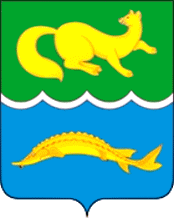 РОСИИЙСКАЯ ФЕДЕРАЦИЯАДМИНИСТРАЦИЯ ВОРОГОВСКОГО СЕЛЬСОВЕТАТУРУХАНСКОГО РАЙОНАКРАСНОЯРСКОГО КРАЯ ПОСТАНОВЛЕНИЕ